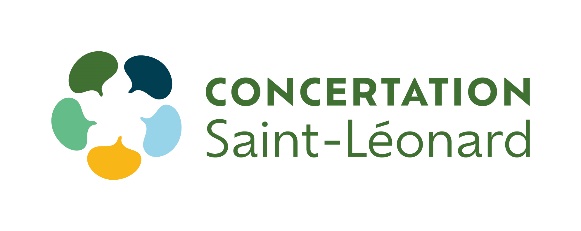 Formulaire d’adhésion 2023-2024Concertation Saint-Léonard est un espace local de concertation intersectoriel et multi réseau rassemblant les différents acteurs du milieu (citoyens, organismes communautaires, institutions, etc.) afin de contribuer au mieux-être des citoyens. L’adhésion est gratuite et est valide d’avril à mars.La Table compte 2 catégories de membres :Pour devenir membre régulier :Le membre régulier a le droit de vote, le droit de s’impliquer sur les différents comités de travail, le droit d’émettre ses idées et opinions lors des assemblées et le droit de poser sa candidature au conseil d’administration.Tout résident.e de Saint-Léonard ;Tout organisme communautaire, table sectorielle, groupe, association, institution publique ou financière actif sur le territoire de l’arrondissement ;Toute entreprise privée présente sur le territoire de l’arrondissement.Tout organisme, groupe, association ou institution membre de la Corporation désignera un représentant et un substitut pour siéger aux assemblées des membres. Les personnes déléguées doivent avoir, dans la mesure du possible, le mandat d’engager leur organisme face aux décisions prises par l’assemblée.Pour devenir membre associé :Le membre associé a le droit de s’impliquer sur les différents comités de travail et le droit d’émettre ses idées et opinions lors des assemblées. Il ne possède pas de droit de vote ni ne peut poser sa candidature au conseil d‘administration.Tout élu des niveaux fédéral, provincial, municipal ou scolaire représentant la population de l’arrondissement ;Tout résident, organisme communautaire, table sectorielle, groupe, association ou institution qui répond aux critères définis pour les membres réguliers mais qui préfère demander le statut de membre associé.Que ce soit pour devenir membre régulier ou associé, le demandeur doit également :Avoir un intérêt pour les questions de développement local de l’arrondissement ;Adhérer à la mission et aux objectifs de la Corporation;Avoir sa demande d’adhésion endossée par un membre en règle de la Corporation;Être accepté, sur résolution, par le conseil d’administration;Avoir versé le montant de la cotisation annuelle (s’il y a lieu)Formulaire d’adhésion 2023-2024				Statut demandé :  	□  Membre régulier			□  Membre associéNom (lettres moulées) : 	Adresse : _______________________________  Code postal : 	Téléphone :________________________ Cellulaire : 	Courriel :	 □ Je souhaite recevoir par courriel les informations concernant les activités de CSL.Je suis…un(e) citoyen(ne)un représentant d’organisme communautaire, d’un groupe ou d’une associationun représentant d’une institution publiqueun représentant d’une entreprise privée ou institution financière Organisme, institution ou entrepriseDans l’intention de promouvoir l’assiduité aux rencontres et la pleine participation de chaque membre, veuillez indiquer le nom de : votre représentant(e) :  ___________________________________________________En cas d’absence, son substitut est : ________________________________________Signature de l’employé.e de CSL : ______________________________ Date : __________Demande présentée au C.A. de CSL : _________________________  Date : __________